VISIONS AND DREAMS OF PERSECUTION OF THOSE FAITHFUL TO THE SAVIORFROM MICHAEL SNYDER’S LOST PROPHECIES CHAPTER 10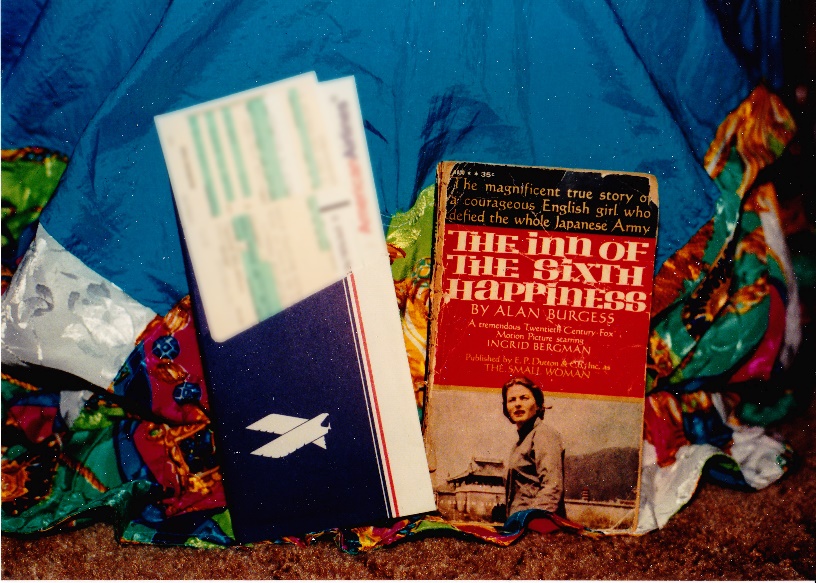      This is a sequel to Michael Snyder’s Lost Prophecies Chapter 9, posted under the Mikvah of Preparation #94: “Prophecies by Yah’s People Given Over 100 Years Now Being Fulfilled in Detail” February 7, 2024.       Every prophecy that Michael Snyder has shared in his book, whether given by vision, dream, or word to the spirit of the born-again receiver, has been accurate – has been, is being, fulfilled right now, and increasingly being fulfilled as we move further into 2024.     I will also be podcasting this article as I podcasted the one on chapter 9 February 9th.     I was 17 years old. I paid my 10 cents and went to a movie near my house with a friend of mine, Jeanne. It was back in the “black and white” days of movies. Before the movie, the recent national and world news was shown.      The movie was entitled: “The Inn of the Sixth Happiness,” the story of Gladys Alward, and her calling to China. As I sat in that movie theater, I was so drawn into how Gladys bucked all the proper order of proper English culture to follow the calling on her life to China. The movie title was taken from her biography, The Small Woman.      During that movie, Yahuwah called me to China to work for Him.     After the movie, as I walked out of the theater, I saw rows and rows and rows of Chinese people. I had never seen a Chinese person before that. Abba spoke to me clearly: “These are your people.”      Upon getting back to Jeanne’s car, because she was 18 and had her license, I told her I wanted to buy the book that the movie was about. So, being a good friend, the next day she started driving me to different stores that sold paperback books. No such book anywhere. I was very discouraged but still, I had to have that book. She said there was one more place, a drug store at the edge of town going towards Fullerton. So she took me there – no book. She was ready to leave, and I said for her to get back in the car and I’d be there in just a few minutes.       I had noticed that quite a few books had fallen down into the center of the wire rack. I prayed that I’d get the book. I stood on my tip-toes and closed my eyes and reached down as far as my arm would reach into the center of the wire rack. I grabbed hold of a book and brought it out. Yes – for real. It was The Inn of the Sixth Happiness. The book changed my life, but I felt, being a Baptist, that I had to go to Bible College and get a degree so a missionary organization would send me to China. [The is the book I brought out of the wire rack is above in the picture. My plane ticket to Hong King is next to it]     My mother wanted to send me to a fine lady’s “Finishing School” in New York. I told her I wanted to study the Bible and get ready to go to China. She was so frustrated with me. I was a tree-climbing, sports’ loving, collector of cats, turtles, etc. – what was called a “tom-boy.” She was hoping the Finishing School would help me become a “lady.” I was always doing things to upset her. I had come from the back yard and noticed lots of white crawling things on top of our trash can. Maggots! Fly larva! My mother was having a “tea” for her school teacher friends. I thought nothing of it. I was so excited. I went in and announced that white crawling worms were all over the trash. That was me!I studied four years to go to China. In my Senior year I had a chance to go to Taiwan and work with some really great missionary-friends. But I wanted to go to mainland China.     I was so discouraged that I thought I had nothing else to do but get married, so I did – to an unsaved man who claimed to be a preacher. Long story. My autobiography is entitled Touching the Eternal, published and sold by Amazon. It even initially sold more books than a new Billy Graham book.       Lots happened. At one point I became friends with Nora Lamb. I went to California, 1990, to be interviewed on her TV show as a guest. She wrote the book China Cry. After returning from being with her and her family, I went to see the movie from her book. Nora wanted to read the book The Inn of the Sixth Happiness. I took a great risk in losing it, but I gave it to her to read on the plane as she had come to Texas to speak. It impacted her life greatly, and of course she sent it back. Here is a picture of the front of the book. I still have it.      In the early 2000s, I wondered what in that movie impacted my life the most. The movie had come out in color. I rented it. I got to the place near the first of the movie of how she was able to go to China. Gladys Alward was a housekeeper. She paid for her ticket over Siberia at the time of war there, by putting a little on the ticket each time she got paid. Finally she left and remained in China. As I watched her focus, her zeal, her determination to get to China, and what that entailed, I knew why it had drawn me. I was the same type of person. Now, 39 nations later, and across America, too, I have gone and done what Yahuwah asked me to do by the same pattern – as He led, so He supplied what I needed. I just obeyed.      So, it is with now. Great persecution of the Chinese people began when the U.S. Senate sent Mao Tse Tung to rule China, under US leading of course. As with our going into Syria under President Obama, supposedly to rid Syria of ISIS, an America CIA creation who was slaughtering Christians, the Christians continued to be slaughtered. Syrian President Bashar Assad had protected Christians, as the King of Jordan had/has done. The whole purpose, to destabilize the Middle East to bring war to the Middle East.Same with Iraq, now with Iran – bomb enough and finally the western world bad guys get what they want – War.      In 1992, a representative of Open Doors came to visit our church in Fort Worth. He left application forms to be filled out by anyone who wanted to be a “courier,” to take Bibles into China.      After 31 years, Abba opened the door. China was opened after Mao. In the book The Brotherhood of Darkness by Stanley Monteith, he tells in detail of how America put Mao into power to kill the thriving millions of Christians, so pave the way for hard-core Communism. Now America is under Chinese Communism, quietly but really, America’s leadership gets billions of dollars from China to do China’s will.     In 1992 I went on my own to China. In 1993, I went twice to China. I worked with Open Doors with Brother Andrew, basing in Hong Kong. At that time, Hong Kong was a peaceful and prosperous British-controlled area. During my stay, I went from Hainan Island to Beijing, to Shanghai, into many areas of southern China, Guang Zhou, etc.      Today is February 12th. On that day, in 1992, I was taking “books” to secretly hidden Christians. Others with Open Doors had been there and had the “books” taken and kept in a warehouse. It was illegal to bring these “books” into China, yet as you would read in Brother Yun’s book The Heavenly Man, having one of these “books” was the most important thing a born-again Chinese believer could ever want.      I learned what it meant for Christians to live under severe persecution. I visited the third-floor dwelling and church of Brother Samuel Lamb several times in Guang Zhou. He had been in prison for 20 years for his faith. He was released to be kept in confinement in his house, and not able to go out the front door. I have a picture of him standing in his front door waving good bye to me. Oh the days of serving the Master and His glorious people!      I finally got to China. I saw the smiling facing of the believers – yet under persecution they remained full of joy. When I was in Russia, I met some of them from across the Amur River that separates China from Russia. Oh how joyful, yet so cautious because they could be arrested and imprisoned at any time on the crime of having a Bible, or having Jesus as their Savior.     It is coming here in massive evil. Persecution is not over there anymore – it is everywhere there are those who are zealous for the Master, our Savior.  Laws in America have turned against witnessing openly, speaking freely about our Savior, warning people of lies of the evil ones, and standing for the laws of Yahuwah.From Michael Snyder’s Book Lost Prophecies Chapter 10 “Persecution” from pages Pages 138-148.     “All throughout human history, those who have followed the God of the Bible have been persecuted.  We look back today and we marvel at the stories of the brave martyrs that were stoned, beheaded, fed to lions, cut in two, burned alive or killed by the sword. But most of us never stop to consider that we may have to face similar persecution today.”     The killing of the true prophetic speakers for Yahuwah goes way back to the Prophets, like Isaiah who saw sawed in two pieces. Much of the killing was done by priests/rabbis/Levites, especially in the days of Messiah and forward. It was the High Priest that sent Yahushua to Pontius Pilot to be nailed to the tree. The religious probably have killed more people violently than any other groups of people.      Snyder lists specific warnings that Messiah gave us of great persecution in these last days, from Matthew 24:8-14. He said that there would be great persecution in the last days. He said that they were only the beginning of sorrows. “Then they shall deliver you up to be afflicted and kill you shall be hated by all nations for My Name’s sake.” ALL NATIONS? Yes, world government under antichrist, under the Beast – all nations will kill those who believe in Yahushua/Yeshua, Jesus, Isa, …      Messiah: “And then shall many offended and shall betray one another and shall hate one another. And because iniquity shall abound, the love of many will grow cold. But he who shall endure to the end shall be saved.” End of what? At the most a 3½ year period of time that He will shorten for the “elect’s sake.”      Total inhumanity to man – no nature of Abba – no grace, no compassion, no mercy, no kindness, no sweetness, no concern, no help, nothing but hate and cruelty. It begins in home with children and parents. Snyder: “Bible-believing Christians will be relentlessly hunted down and multitudes will be beheaded.”     Oh yes, guillotines by the hundreds of thousands are all over just the US alone, but worldwide … I’ve written specifically about this a few years ago. Yes, FEMA camps created out of old abandoned military bases across America, turned into “concentration camps,” with areas for men, women, and children separately, with intent for each group that is evil. Yes, I’ve written under “Present Reality” of those who you would not expect to be traitors, like the Clergy Response Teams – church pastors and assistant pastors ready to take buses to the FEMA facilities filled with their congregation members when FEMA gives the order.     Revelation 20:4: “And I saw thrones – and they sat on them, and judgment was given to them – and the lives of those who had been beheaded because of the witness they bore to יהושע and because of the Word of Elohim, and who did not worship the beast, nor his image, and did not receive his mark upon their foreheads or upon their hands. And they lived and reigned with Messiah for a thousand years.”          Please read carefully: Revelation 6:9-11, Revelation 7:9-17, and Revelation 14:12-13. These are three key passages about martyrdom on-going and increasing greatly now. Are you prepared to lay down your earthly life instead of giving up your eternal life?       I recommend that you watch the movie Polycarp. Polycarp was a disciple of the Apostle John. This movie is very authentic as to how it was in the 1st century for believers in Messiah Yahushua, whose Name means “Yahuwah is salvation.” How did those in the 1st centuries look at martyrdom for the Master. (II Timothy 4)     I was in Shanghai – leading a team of 3 other men. We each had a suitcase full of Bibles to take to the persecuted assemblies there. One man in crossing into the bus area going to Shanghai got the attention of police, who took him back into the police station and confiscated the Bibles. The other 3 of us were waiting in a bus – totally open to view. Yet, they did not bother us.      We got into Shanghai, and to our hotel room, and I got a phone call from the Open Doors leader in Hong Kong saying that Brother Lamb’s Bibles where he lived and taught – third floor rooms – had been confiscated by police and not to come back to where he was in Guang Zhou. He said he would try to get us someone he trusted to take our 3 remaining suitcases filled with Bibles. We prayed much.      Bibles are illegal for the people to own in China. The confiscation of Bibles is coming to America. International law calls the Bible a “hate crime book.” In North Korea, for a person to own a Bible, if it is found, is punishable immediately by death. Wang Ming Tao, in prison for 23 years for sharing the Good News, when released, would go into North Korea with a page of the Bible in each shoe to give to the believers. I highly recommend that you read the biography of Wang Ming Tao, dear friend of Samuel Lamb: Walk the Hard Road.     We waited in our hotel room for more information as to what we were to do. In the evening a young man from China’s “Three Self Church” came, using the name of the leader in Hong Kong. He said that he had a friend who would come that night to take the suitcases to a warehouse. Problem: Shanghai had put on 50,000 police from various places in a campaign to catch people like us. The young man said to be outside the hotel at a certain time, and the man would meet with us. We talked to him for a while. Some of those in the “three-self” approved church in China, are born again, and secretly help the ones who are born again and hunted like animals.     So, we four, acting like tourists, took our suitcases out the front door. Police were everywhere. We stood there a few minutes and then a tall young man came from behind a building with a card in his hand – which he showed to me. It was a card from the Hong Kong leader with Open Doors. Right in the midst of all the police swarming, we hailed a taxi. The suitcases were put into the trunk. I sent the two boys who were from Switzerland with the “books.” Successful transfer! The next day we went on a tour of Shanghai – the Yu Gardens, etc. What joy. Abba pulled it off.      Let me insert this right here: Thank you (smile). Today is February 12, 2024. On February 12, 1992, I had worked with some Norwegian believers to take Bibles into a small area about 2 hours north of the Hong Kong border by train. Later, through a Voice of the Martyrs magazine, I saw where on February 12, 1992, a man named Li de Xian had gone to take Bibles 2 hours north, to a congregation in the mountains. The police found him with the Bibles and beat him and broke his ribs. They beat others in the congregation. Li was taken home. After a few months of healing, he took Bibles back to the same people, this time with no beating.      I want you to hear this: My depth of thinking about that was – as Li de Xian was being beaten, his ribs broken, the congregation beaten, the Bibles taken, here I was with these Norwegian believers taking Bibles into a remote village area. THE WORD OF YAHUWAH DOES NOT STOP – NO MATTER, WE KEEP GOING! AWESOME!!!     Back to Snyder’s book: One man Michael wrote about had a vision of great suffering for Christians. He said he sensed their terrible pains and suffering, their agony, martyrdom and fierce persecution that we will have to face in the future. Most of the people had no clue that these things were about to happen until it was too late. He said when he came out of this vision he was sobbing in travail and soaking with perspiration. He said that to this day he was afflicted by what he experienced that night.     In 1996, I was coming back from three and a half months in Mongolia. Our Mongolian plane had landed in Beijing. I and other teachers were taking a bus through Beijing to our hotel. I laid my head on the bus window and stared out at the passing buildings. In a vision, I saw hundreds of born-again Chinese Christians marching through the street singing joyfully. I watched them. I saw the joy on their faces. I had thought that they would be sad, afraid, beaten down in spirit. But, no, they were so joyful and marching and singing praises to the Savior. Tears ran down my cheeks as the Spirit of Yahuwah too was weeping through me for His people. These people are so persecuted, yet they kept their joy because they kept their eyes on the Savior.     For my first journey to China, Open Doors recommended the book The Church in China by Carl Lawrence. I had no money to buy it. But, one day, I was lying in bed reading something, when Yahuwah said loudly to me: “Get up! Go to Joshua’s Bookstore NOW!  I got up and went to Joshua’s bookstore really fast. As I entered it, on the right of the door was a card table with a few books on it. In the middle of the table was a sign that read “All books $1.00.” Right in the middle of that card table was The Church in China. I bought it for $1.00. I have quoted from it so many times, written out things from it.      In the article, “A Message To Us From a Chinese Pastor in Wuhan,” February 9, 2020, #99.0 under the Heart of Elohim, I shared a message from a Chinese Pastor to us, written during the Wuhan Covid upsurgence. He said it was a chance for them to preach the Good News of salvation during that time of Covid.      In that article, I quoted from The Church in China by Carl Lawrence. One portion of the book tells about young people preaching the Good News on the streets of a Chinese city. They were beaten by police in front of the listeners. Yet, they got up and though injured, continued to preach to a growing crowd. That’s what real believers are like. It would bless you greatly to read from this article, from this book. It is a life-changer. There are two pictures of Brother Lamb in this article also. The book about Brother Lamb is entitled Bold As A Lamb. Oh what a fantastic book that is.       Yes, these are real human people, but they see things 100% different than those in lollypop nations of ease and comfort, convenience, and “religion.”     Persecution is not a strange thing in places like China, Iran, Pakistan, etc. – 50+ nations that are under severe persecution. They say it builds their faith. Yes, it does – when we go through hard things and see how Abba carries us through with His Presence never leaving us, we can have joy and peace too in the face of even martyrdom. Fox’s Book of Martyrs is like the movie Polycarp – Roman soldiers amazed at how real believers faced death.     Another vision from Snyder’s book: “There will be persecution come upon the American people…Many Christian pastors will be killed. I saw mothers crying as they were being tormented and watched their children die before their eyes.”      I (Yedidah) remember the story of a family in North Korea who were found to be Christians. The police took them into the forest. The children were killed. But, before they were shot, the parents said to the children: “We will see you in a few minutes.” The children understood. Then the parents were laid down on their stomachs and tanks rolled over them crushing them.      This man, whose vision is just above, went on to say: “I heard the Spirit say to me over and over, `if they do not separate themselves from this evil system, they will become part of the plague that is coming upon the whole world. They will either separate themselves now or they will be separated in eternity.’ Some of the so-called Christians willingly took the mark of the new age system as the right thing to do.”     I find this really true, because it happened with the covid vaccine, the DNA changer, the humanity changer vaccine. Christians thought taking the vaccine was the right thing to do, even though warned not to. I wrote two very strong articles on the vaccines, exposing it for what it really was – a killer, a transformer, a diabolic evil.     This same man, above, told how persecution was dissolving denominational lines, and people were joining together as brothers and sisters in Messiah. This happened with Richard Wurmbrand in Romania. He was in prison for 18 years for being a Christian under the dictator. He was in prison with Catholics and those of other denominations, and they unified around Jesus. On the other hand, he said he saw Christians trying to destroy other Christians – trying to shut up anyone telling the truth.     He said he saw Christians persecuting each other, lying about each other, and falsely accusing each other to such an extent that there was an angry spirit arising within the churches. They openly persecuted those who did not agree with their theology. “They were so deceived that they labeled churches who believed they needed to live by the Bible as `cults.’”      Continuing on, the man said: “Persecution within but persecution without that comes from the world brings people into unity and love and compassion with one another. Because they willingly chose to the way of division rather than unity, I will send persecution that will cause them to turn against Me or turn to Me.”      Another one said in 1973: “Much persecution broke out against Christians who preached the gospel and witnessed. But, in the midst of all these calamities, the true church of Jesus Christ waved valiant and because stronger than ever…”      Speaking of America, another said: “I saw the manifestations of the man of sin, and the fierce persecution that he will unleash upon all the Christians in this nation, and the whole world, leading to the mark of the bast and all kinds of horrors.”     “I saw what looked like riot police …. More like UN international police. They started entering homes, and they gave the people a choice. They came in heavily armed with machine guns. They said, `either you come with us we have a place for you.” They dragged people out of their homes and brought them to what looked like concentration camps. I knew this was happening, not just in America but world-wide.     Another spoke of seeing starvation. Yahuwah spoke to them, `The stage is being set and the curtain is about to rise on the whole new world system and the money you have will be worthless.’”     Another spoke of a vision in 1974: “I saw a church and I then saw great darkness. I was standing in the light but all else around me was dark. Out of the darkness away from the church, I heard voices scoffing and crying out in bitterness and anger saying `Where is the coming of the Son of Man? Why hasn’t He come? I recognized those voices of people whom I have known – some who had ridiculed me for leaving everything to go abroad with my small sons. They were people who had a form of godliness but because all wrapped up in materialism and religious works. Now the end was here and they were hopeless and angry at God, because things had not happened as they had expected. They had no faith to anchor them now. They were scoffing at God. There had been no pre-tribulation rapture.”        Instead of hearing from Yahuwah Himself, they trusted the words of man, which were not the Words of Yahuwah. The whole Word gives a clear picture. But, taking verses here and there to make a “collage,” that sounds good is HIGHLY deceptive.      What horror, what anger, what fear, what cowardess, what total loss of faith when things people believed, from people they trusted, turned out to be lies.  When no rapture, when no great revivals come, only hell on earth – what will these lazy Christians do and say and how will they act when they are totally unprepared to go through anything hard, against their will, against their comfort and ease. Pampered self-centered to the max -what will happen when they are exposed to hard-core reality? In retaliation who knows what they will do against those they thought told them the truth.      Please make sure you have carefully read the article “Dismantling a Highly Dangerous Collage.” It is #216.0 Mikvah of Present Reality. Get the truth straight from the Word, taken in its context. We go through tribulation in the “power of His might,” so that we might show ourselves “worthy” of the Kingdom.      Another man sees large people pressing into their house. “My wife was in front of me and they began telling her that she should renounce her faith and live. Now I realized what was happening because this man was standing there with a huge sword. My wife said she was not going to renounce her faith in Jesus. She began to preach to them powerfully. She began to rebuke the devil. They got angry and strapped her down on an oblong table with her face up. This man was standing behind er with this sword. He took the sword and chopped her head right off, right in my presence – I saw it.      When this man cut my head off, I saw that as soon as the blade touched my neck I was gone. I felt no death whatsoever. I was standing there holding a person’s hand and I was looking down on the scene. … All of a sudden, I looked down and realized it was another one of these rugged hands holding mt hand. I looked up and it was the Lord again It was the Lord Jesus Christ.”      I understand. I’ve had my spirit leave my body about 3 or 4 times. No pain. I’ve talked with two who have died and gone before the Master, then returned – one was the sister of my dear uncle Charlie, and the other a good friend. Both were radiant as they told of being with the Master. I’ve been with the Master two times – life-changing experiences. I’ve been with some from the “cloud of witnesses” several times. We are family – we have a big family. No one is uppity or more important except Yahushua our Beloved One. We are a family held together by the love of Yahuwah.      I just know that what is being reported here is real. I’ve been among those persecuted ones, afraid yes, but joyful, peaceful, and witnessing about the Savior, always knowing they could be killed, imprisoned, and others shot down in the baptismal waters. Yes, they are human beings who get scared - very scared. Yet, they continue to do all they can to lead others to salvation through the One told them by missionaries – Jesus.     I’ve been with Chinese and Mongolian Christians in a clothes warehouse in Russia. There they read from a little worn out small New Testament that one lady had. The joy was radiant as they spoke of the Savior.  Always there is the knowing that other Chinese from across the Amur River with China could be watching and turn them in to the police, so that when they return to China, they will be arrested.  Yet, their joyful faces are amazing. It is all about looking beyond this moral, carnal, natural life into eternity and realizing that forever we’ll be free of harm.      The judgment of Yahuwah is about to begin falling full force on the whole earth. The reaction of the fallen ones will be obvious. But, folks, eternity is eternity. No more memory of the bad things – all will be new, as the Word tells us. Keep your eyes on the coming King!  In His love, Yedidah 